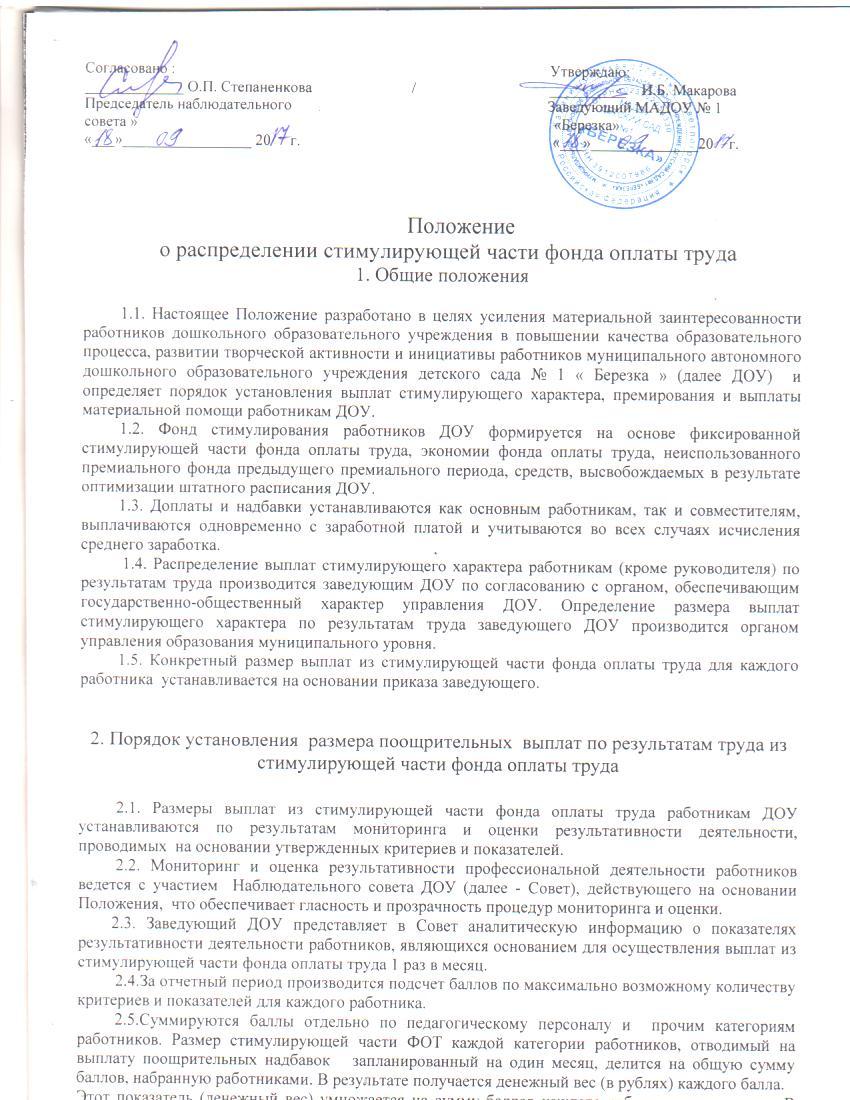 . В результате получается денежный вес (в рублях) каждого балла.Этот показатель (денежный вес) умножается на сумму баллов каждого работника учреждения. В результате получается размер стимулирующих выплат каждому работнику за отчетный период.         2.6.Стимулирующие надбавки выплачиваются  по приказу заведующего ежемесячно.         2.7.В случае, если часть выплат стимулирующего характера работникам будет выплачена не полностью, допускается, по согласованию с  Советом перераспределение средств внутри ДОУ.3. Регламент участия Наблюдательного  совета ДОУв распределении стимулирующей части фонда оплаты труда.         3.1 Наблюдательный совет ДОУ участвует в распределении стимулирующих выплат работникам, в том числе определяет суммы баллов для оценки результативности работы по каждому работнику ДОУ (кроме руководителя).         3.2. Наблюдательный совет имеет право представлять результаты, полученные в рамках государственно-общественной оценки деятельности руководителя ДОУ со стороны трудового коллектива и родителей (законных представителей) воспитанников, на рассмотрение муниципального общественного совета при рассмотрении вопроса о распределении стимулирующих выплат руководителям муниципальных образовательных учреждений.         3.3.Вопросы распределения стимулирующей части фонда оплаты труда рассматриваются Наблюдательным советом ДОУ 1 раз в месяц.          3.4. На заседаниях Наблюдательный совет ДОУ рассматривает и согласовывает:- итоговый протокол мониторинга и оценки профессиональной деятельности работников ДОУ,  в котором администрацией ДОУ должны быть отражены полученные в результате осуществления процедур мониторинга суммы баллов для оценки результативности работы по каждому работнику;         3.5. После принятия решения Наблюдательного совета ДОУ об их согласовании издается приказ руководителя  об утверждении размеров поощрительных надбавок по результатам работы работникам ДОУ.           3.6. Доплаты и надбавки из стимулирующей части ФОТ работникам  не устанавливаются в случаях нарушения работниками трудовой дисциплины (наличия дисциплинарного взыскания), некачественного выполнения должностных обязанностей, несвоевременное оформление документации, невыполнение поручений, указаний руководителя, обоснованных жалоб родителей, неудовлетворительное санитарное состояние помещений и т.д.4. Критерии поощрительных выплат по результатам труда.4.1. Критерии стимулирующих надбавок для педагогических работников ДОУ.Показатели  эффективности и результативноститруда  воспитателяРезультаты мониторингов, анализирующих справок, актов проверок:1-балл на уровне ДОУ;2-балла на уровне муниципалитета;            3-балла региональный и др.уровень.Показатели  эффективности и результативности  труда методиста:Результаты мониторингов, анализирующих справок, актов проверок:1-балл на уровне ДОУ;2-балла на уровне муниципалитета;            3-балла региональный и др.уровень.                                                   Показатели  эффективности и результативноститруда  инструктора по физической культуреПоказатели  эффективности и результативноститруда музыкального руководителяПоказатели  эффективности и результативноститруда  педагог-психолога, учителя – логопедаПримечание: при показателе 1 балл, если работа выполнялась за пределами рабочего времени (выходной день), то применяется коэффициент 2, показатель равен 2 баллам.     4.2.Условия снятия баллов для педагогических работников:  4.2. Критерии стимулирующих надбавок для администрации.                          Показатели  эффективности и результативности заместителя Показатели  эффективности и результативности главного бухгалтера 4.3.Критерии стимулирующих надбавок для иных работников ДОУ.Прочий персонал: (техник-электрик,,  слесарь-сантехник, рабочий по комплексному обслуживанию и ремонту здания):Прочий персонал (уборщик служебных помещений, дворник)Прочий персонал (повар, кухонная рабочая)прочий персонал (помощники воспитателей) Прочий персонал заведующий хозяйством :Прочий персонал делопроизводитель :4.4.Условия снятия баллов для иных  работников:Установление условий премирования, не связанных с результативностью труда, не допускается.                                                                                                                                         Принято                                                                                                    на общем собрании работников                                                                                                    29 августа 2017  г., протокол № 1.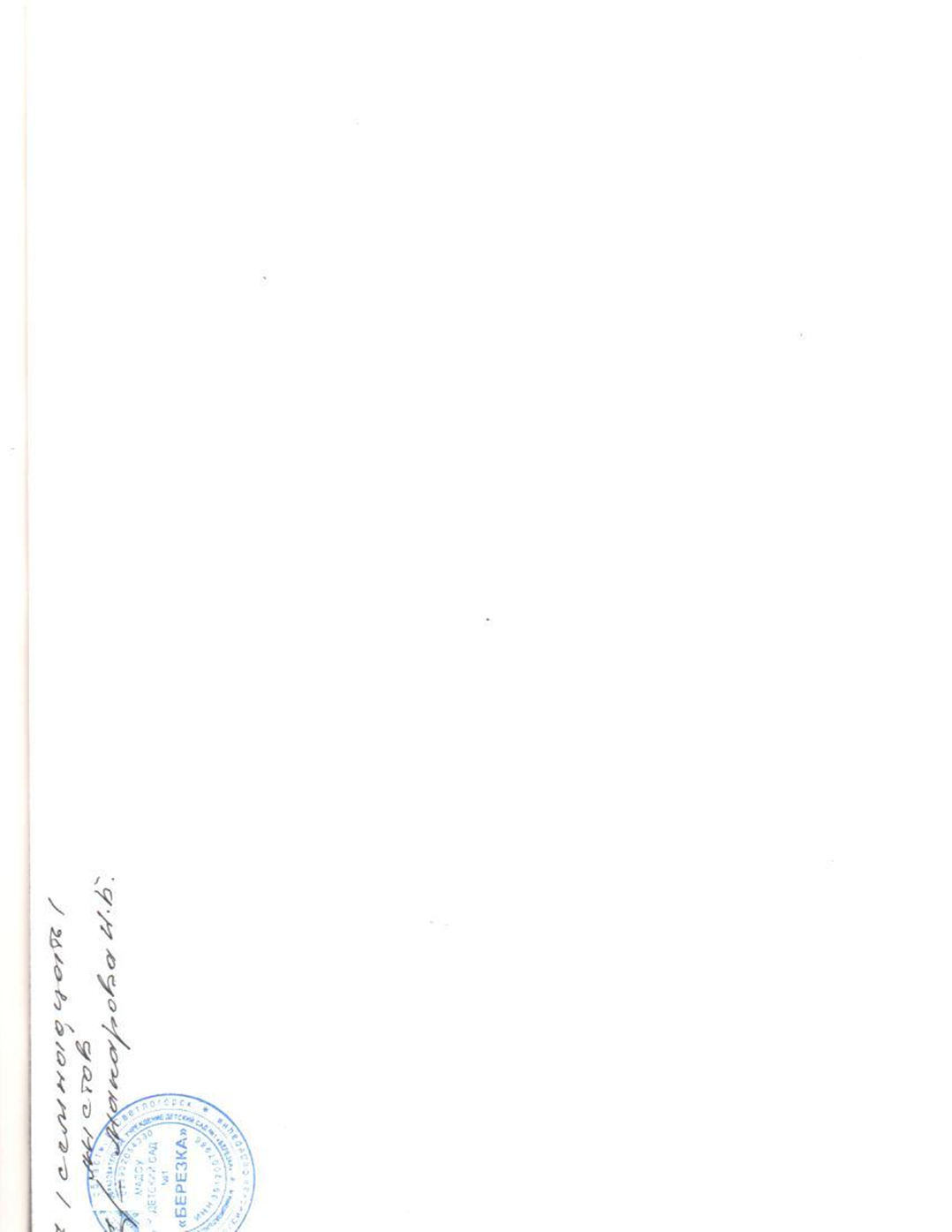 Показатели эффективностиПорядокрасчетаРезультативностьв мероприятии1.Создание планов и программ обеспечения качества  воспитательной  деятельности:1.1.Высокая организация образовательной среды  воспитанников:-участие в олимпиадах, конкурсах, фестивалях(сертификаты, благодарности, грамоты за успешное освоение программ дополнительного образования).1-3 баллРезультаты мониторингов, анализирующих справок ,актов проверок:1-балл на уровне ДОУ;2-балла на уровне муниципалитета;3-балла региональный и др.уровень.1.2. Высокое качество организации  деятельности в рамках образовательных стандартов  и за его пределами.1-3 баллРезультаты мониторингов, анализирующих справок ,актов проверок:1-балл на уровне ДОУ;2-балла на уровне муниципалитета;3-балла региональный и др.уровень.1.3.Обеспечение дифференцированного подхода в работе  над речью с    воспитанниками, активное участие и высокие достижения в мероприятиях (гранты, дипломы, грамоты, благодарности и т.д.). Выступление на семинарах, конференциях, работа на методических объединениях, педсоветах:- из опыта работ;- результат работы; Проведение мастер-классов;1-3 баллРезультаты мониторингов, анализирующих справок ,актов проверок:1-балл на уровне ДОУ;2-балла на уровне муниципалитета;3-балла региональный и др.уровень.2.Внедрение современных образовательных технологий (в том числе информационных) в образовательный процесс.2.1. Высокий уровень обеспечения организации  мероприятий, в том числе социальных проектов:-разработка и реализация проектов, социально-значимых акций;-представление проектов, методик (педсоветы, семинары и.т.д.);-размещение материалов педагога на сайте ДОУ.1-3 баллРезультаты мониторингов, анализирующих справок ,актов проверок:1-балл на уровне ДОУ;2-балла на уровне муниципалитета;3-балла региональный и др.уровень.3.Организация системных исследований, мониторинга индивидуальных достижений воспитанников3.1.Участие в проведении мониторинговых исследований по успешности воспитанников.1-3 баллРезультаты мониторингов, анализирующих справок ,актов проверок:1-балл на уровне ДОУ;2-балла на уровне муниципалитета;3-балла региональный и др.уровень.4.Работа по сохранению и укреплению здоровья  воспитанников, организация питания4.1.Высокий уровень обеспечения этики, культуры общения, поведения, навыков этикета и высокие достижения в мероприятиях (гранты, дипломы, грамоты, благодарности и т.д.).п пропаганде педагогических знаний и педагогического мастерства.1-3 баллРезультаты мониторингов, анализирующих справок ,актов проверок:1-балл на уровне ДОУ;2-балла на уровне муниципалитета;3-балла региональный и др.уровень.4.2. Высокий уровень обеспечения безопасного  режима при организации жизни детей: (гранты, дипломы, грамоты, благодарности и т.д.п.)-открытые мероприятия;-презентации;-экскурсии;-внеклассные и общешкольные мероприятия по ПБ, ТБ, ГО;-сопровождение детей групп риска и семей, оказавшихся в социально-опасном положении.1-3 балл4.3. Высокий уровень обеспечения разработки и реализация программы по сохранению  и  укреплению здоровья детей (по реализации и результатам)1-3 баллРезультаты мониторингов, анализирующих справок ,актов проверок:1-балл на уровне ДОУ;2-балла на уровне муниципалитета;3-балла региональный и др.уровень.5.Активная работа с общественностью, создание условий для социализации.5.1. Высокий уровень обеспечения сотрудничества с образовательными Учреждениями .1-3 баллРезультаты мониторингов, анализирующих справок ,актов проверок:1-балл на уровне ДОУ;2-балла на уровне муниципалитета;3-балла региональный и др.уровень.6.Сотрудничество и взаимодействие с семьями воспитанников: Высокий уровень обеспечения:-разрешения конфликтных ситуаций;-пропаганды педагогических знаний;-профилактических мероприятия;-мероприятий сотрудничества;- построения коррекционно-развивающих маршрутов, проектов, программ;- семейные клубы;-составление  и реализация индивидуальных планов с семьями, находящихся  в зоне риска.1-3 баллРезультаты мониторингов, анализирующих справок ,актов проверок:1-балл на уровне ДОУ;2-балла на уровне муниципалитета;3-балла региональный и др.уровень.7. Работа по развитию общественно- государственного управления Учреждением: Высокий уровень обеспечения:- привлечения спонсорской помощи;-реклама и пропаганда достижений учреждения;-мероприятий сотрудничества;- изготовления или привлечение актуального оборудования или пособий;- формирования имиджа или авторитета ОУ;-благоустройство, ремонт, улучшение  материально-технической базы, участие в субботниках и др.1-3 баллРезультаты мониторингов, анализирующих справок ,актов проверок:1-балл на уровне ДОУ;2-балла на уровне муниципалитета;3-балла региональный и др.уровень.8.Высокое качество работы в условиях непредвиденных ситуаций и ситуаций особой сложности:8.1. Высокие показатели плановых  и неплановых проверок;8.2. Качественная работа в условиях кадрового дефицита (больничных, отпусков, вакансий и др.)1-3 баллаРезультаты мониторингов, анализирующих справок ,актов проверок:1-балл на уровне ДОУ;2-балла на уровне муниципалитета;3-балла региональный и др.уровень.;3-балла 100% заменяемость.2-балла 50% заменяемости,1-балл менее 50 % заменяемости№НаправленияКритерииБаллы1Реализация дополнительных проектов Высокое качество организации и проведение тематических семинаров-практикумов:1-32Реализация дополнительных проектовИнновационная деятельность:- разработка, внедрение и оформление тематических проектов (за каждый) - стендовая презентация (за каждую)1-33Реализация дополнительных проектовОрганизация работы методического кабинета (организация выставок, стенда «Передовой педагогический опыт», ведение картотеки журнальных статей, рекомендаций для педагогов и др.) 1-34Реализация дополнительных проектовВыпуск печатных статей:1-35Реализация мероприятий, обеспечивающих взаимодействие с родителями обучающихсяРазработка нетрадиционных форм работы с родителями.1-36Реализация мероприятий, обеспечивающих взаимодействие с родителями обучающихся Проведение мониторинга удовлетворенности родителей процессом и результатом воспитательно-образовательной деятельности педагога (по результатам мониторинга  - 1 раз в год)1-37Участие в разработке и реализации основной образовательной программыВысокий уровень методической работы по повышению профессиональной квалификации педагогов ДОУ:- аттестация педагогов на высшую, первую, вторую квалификационную категорию (за каждого) - за подготовку педагогов к участию в конкурсах педагогического мастерства.1-38Участие в разработке и реализации основной образовательной программыВысокая эффективность руководства  творческими группами:-организация и  проведение тематического контроля;- организация и разработка активных форм работы с кадрами;- разработка конспектов открытых занятий;- отчет на педагогических советах.1-39Участие в разработке и реализации основной образовательной программыРуководство и организация работы по внедрению образовательных программ нового поколения, инновационных педагогических технологий:- комплексных программ;- парциальных программ;- авторских разработок;- педагогических технологий (проектная деятельность). - образовательной программы ДОУ;- программы развития ДОУ; - разработка планов тематических недель;- стендовая презентация1-310Организация системных исследований, мониторинга индивидуальных достижений обучающихсяВысокий уровень организации и контроля (мониторинга) воспитательно-образовательного процесса:- индивидуальных достижений обучающихся;- учебно-тематических планов;- развивающей предметно-пространственной среды;- работы с родителями- регламентированные и нерегламентированные виды деятельности.1-311Создание элементов образовательной инфраструктурыЭффективная организация развивающей  предметно-пространственной  среды в ДОУ в соответствии с требованиями  ФГОС 1-312Создание элементов образовательной инфраструктурыОрганизация   подготовки  ДОУ к новому учебному году (проведение смотра-конкурса)1-313Создание элементов образовательной инфраструктурыУчастие  в  благоустройстве территории и помещений ДОУ:- за участие в  субботнике (каждый)- за участие в санитарных днях (каждый)1-314Создание элементов образовательной инфраструктурыУборка клумб, цветников, газонов, Дизайнерское оформление ландшафтаПосадка декоративных растений  1-315Выполнение работ, не входящих в круг должностных обязанностей работника.Ведение общественной работы1-316Высокое качество работы в условиях непредвиденных ситуаций и ситуаций особой сложности:- Высокие показатели плановых  и неплановых проверок;- Качественная работа в условиях кадрового дефицита (больничных, отпусков, вакансий и др.)Результаты мониторингов, анализирующих справок ,актов проверок:1-балл на уровне ДОУ;2-балла на уровне муниципалитета;3-балла региональный и др.уровень.;3-балла 100% заменяемость.2-балла 50% заменяемости,1-балл менее 50 % заменяемости1-3№НаправленияКритерииБаллы1Реализация дополнительных проектовСамостоятельная разработка и высокое качество проведения открытых мероприятий, «мастер-классов», семинаров-практикумов1-32Реализация дополнительных проектовИнновационная деятельность:- разработка, внедрение и оформление тематических проектов (за каждый) - разработка, оформление и проведение тематических недель (за каждую)- стендовая презентация (за каждую)1-33Реализация дополнительных проектовУчастие в работе творческой группы:- проведение тематического контроля- разработка активных форм работы с кадрами- разработка конспектов открытых занятий1-34Реализация дополнительных проектовВыпуск печатных статей:1-35Реализация мероприятий, обеспечивающих взаимодействие с родителями обучающихся- участие в родительских собраниях;- проведение семейных праздников1-36Реализация мероприятий, обеспечивающих взаимодействие с родителями обучающихсяЭффективное оформление тематических стендов, газет, памяток для родителей 1-37Реализация мероприятий, обеспечивающих взаимодействие с родителями обучающихся Удовлетворенность родителей процессом и результатом воспитательно-образовательной деятельности педагога (по результатам мониторинга  - 1 раз в год)1-38Участие педагога в разработке и реализации основной образовательной программыПодготовка и участие детей в фестивалях, конкурсах, соревнованиях1-39Участие педагога в разработке и реализации основной образовательной программыПроведение массовых мероприятий с детьми (развлечения, праздники) в нерабочее время или участие  в массовых мероприятиях с детьми других групп1-310Участие педагога в разработке и реализации основной образовательной программыОрганизация дополнительного образования детей (кружки)до 10 детей10-14 детей 15 детей и более1-311Организация физкультурно – спортивной и оздоровительной работыЭффективная организация двигательного режима детей:1-312Организация физкультурно – спортивной и оздоровительной работыСистематический контроль:закаливающих мероприятий в группахдвигательной активности на прогулке1-313Создание элементов образовательной инфраструктурыЭффективная организация развивающей  предметно-пространственной  среды в спортивном зале и в групповых помещениях,  в соответствии с требованиями  ФГОС: 1-314Создание элементов образовательной инфраструктурыАктивное участие в подготовке ДОУ к новому учебному году (по итогам смотра-конкурса)1-315Создание элементов образовательной инфраструктурыЭффективное участие  в  благоустройстве территории и помещений ДОУ:- за участие в  субботнике (каждый)- за участие в санитарных днях (каждый)1-316Создание элементов образовательной инфраструктурыУборка клумб, цветников, газонов, Дизайнерское оформление ландшафтаПосадка декоративных растений 1-317Высокое качество работы в условиях непредвиденных ситуаций и ситуаций особой сложности:- Высокие показатели плановых  и неплановых проверок;- Качественная работа в условиях кадрового дефицита (больничных, отпусков, вакансий и др.)Результаты мониторингов, анализирующих справок ,актов проверок:1-балл на уровне ДОУ;2-балла на уровне муниципалитета;3-балла региональный и др.уровень.;3-балла 100% заменяемость.2-балла 50% заменяемости,1-балл менее 50 % заменяемости1-3№НаправленияКритерииБаллы1Реализация дополнительных проектовСамостоятельная разработка и высокое качество проведения открытых мероприятий, «мастер-классов», семинаров-практикумов1-32Реализация дополнительных проектовИнновационная деятельность:- разработка, внедрение и оформление тематических проектов (за каждый) - разработка, оформление и проведение тематических недель (за каждую)- стендовая презентация (за каждую)1-33Реализация дополнительных проектовУчастие в работе творческой группы:- проведение тематического контроля- разработка активных форм работы с кадрами- разработка конспектов открытых занятий1-34Реализация дополнительных проектовВыпуск печатных статей:1-35Реализация мероприятий, обеспечивающих взаимодействие с родителями обучающихся- участие в родительских собраниях - проведение семейных праздников- подготовка родителей для выступлений на утренниках, развлечениях1-36Реализация мероприятий, обеспечивающих взаимодействие с родителями обучающихся Удовлетворенность родителей процессом и результатом воспитательно-образовательной деятельности педагога (по результатам мониторинга  - 1 раз в год)1-37Участие педагога в разработке и реализации основной образовательной программыРезультативное участие детей в конкурсах, праздниках и пр. мероприятиях:дных1-38Участие педагога в разработке и реализации основной образовательной программыОрганизация дополнительного образования детей (кружки)до 10 детей10-14 детей 15 детей и более1-39Создание элементов образовательной инфраструктурыЭффективная организация развивающей  предметно-пространственной  среды в музыкальных залах и в групповых помещениях,  в соответствии с требованиями  ФГОС: 1-310Создание элементов образовательной инфраструктурыАктивное участие в подготовке ДОУ к новому учебному году (по итогам смотра-конкурса)1-311Создание элементов образовательной инфраструктурыУчастие  в  благоустройстве территории и помещений ДОУ:- за участие в  субботнике (каждый)- за участие в санитарных днях (каждый)1-312Создание элементов образовательной инфраструктурыУборка клумб, цветников, газонов, Дизайнерское оформление ландшафтаПосадка декоративных растений 1-313Высокое качество работы в условиях непредвиденных ситуаций и ситуаций особой сложности:- Высокие показатели плановых  и неплановых проверок;- Качественная работа в условиях кадрового дефицита (больничных, отпусков, вакансий и др.)Результаты мониторингов, анализирующих справок ,актов проверок:1-балл на уровне ДОУ;2-балла на уровне муниципалитета;3-балла региональный и др.уровень.;3-балла 100% заменяемость.2-балла 50% заменяемости,1-балл менее 50 % заменяемости1-3№КритерииБаллы1Реализация дополнительных проектовСамостоятельная разработка и высокое качество проведения открытых мероприятий, «мастер-классов», семинаров-практикумов1-32Реализация дополнительных проектовИнновационная деятельность:- разработка, внедрение и оформление тематических проектов (за каждый) - разработка, оформление и проведение тематических недель (за каждую)- стендовая презентация (за каждую)1-33Реализация дополнительных проектовУчастие в работе творческой группы:- проведение тематического контроля- разработка активных форм работы с кадрами- разработка конспектов открытых занятий1-34Реализация дополнительных проектовВыпуск печатных статей:1-35Реализация мероприятий, обеспечивающих взаимодействие с родителями обучающихсяВысокий уровень организации и проведения мероприятий, имеющих социальную полезность у родителей, общественности и повышающих авторитет, имидж ДОУ - индивидуальные консультации,- активные формы работы с родителями;- тематические беседы.1-36Реализация мероприятий, обеспечивающих взаимодействие с родителями обучающихсяРазработка, внедрение и оформление образовательных  проектов совместно с семьей1-37Реализация мероприятий, обеспечивающих взаимодействие с родителями обучающихся Удовлетворенность родителей процессом и результатом воспитательно-образовательной деятельности педагога (по результатам мониторинга  - 1 раз в год)1-38Участие педагога в разработке и реализации основной образовательной программыЭффективность коррекционно-развивающей работы в ДОУ, наличие позитивной динамики развития детей в рассматриваемый период1-39Участие педагога в разработке и реализации основной образовательной программыПроведение массовых мероприятий с детьми (развлечения, праздники) в нерабочее время 1-310Участие педагога в разработке и реализации основной образовательной программыОрганизация дополнительного образования детей (кружки)до 10 детей10-14 детей 15 детей и более1-311Участие педагога в разработке и реализации основной образовательной программыВзаимодействие со школой и др. учреждениями социума по вопросам преемственности1-312Участие педагога в разработке и реализации основной образовательной программыЭффективная разработка и проведение активных форм  работы с кадрами, направленных на повышение уровня профессиональной культуры педагогов.1-313Участие педагога в разработке и реализации основной образовательной программыПодготовка документов на ПМПК 1-314Создание элементов образовательной инфраструктурыЭффективная организация развивающей  предметно-пространственной  среды в кабинете и  в групповых помещениях,  в соответствии с требованиями  ФГОС: 1-315Создание элементов образовательной инфраструктурыАктивное участие в подготовке ДОУ к новому учебному году (по итогам смотра-конкурса)1-316Создание элементов образовательной инфраструктурыУчастие  в  благоустройстве территории и помещений ДОУ:- за участие в  субботнике (каждый)- за участие в санитарных днях (каждый)1-317Создание элементов образовательной инфраструктурыУборка клумб, цветников, газонов, Дизайнерское оформление ландшафтаПосадка декоративных растений 1-318Высокое качество работы в условиях непредвиденных ситуаций и ситуаций особой сложности:- Высокие показатели плановых  и неплановых проверок;- Качественная работа в условиях кадрового дефицита (больничных, отпусков, вакансий и др.)Результаты мониторингов, анализирующих справок ,актов проверок:1-балл на уровне ДОУ;2-балла на уровне муниципалитета;3-балла региональный и др.уровень.;3-балла 100% заменяемость.2-балла 50% заменяемости,1-балл менее 50 % заменяемости1-319Работа с детьми из социально неблагополучных семей- взаимодействие с КДН Светлогорского района- посещение детей на дому- проведение мероприятий с родителями1-3№КритерииБаллы1 нарушение правил внутреннего трудового распорядка  До 62несоблюдение   инструкций по:-  охране жизни и здоровья детей- по пожарной безопасностиДо 63случаи детского травматизмаДо 104некачественное ведение документации:-план воспитательно-образовательной  работы, -сведения о родителях;-табель посещаемости  воспитанников,   - ведение протоколов родительских собраний и др.     До 65некачественная организация прогулок  До 66обоснованные жалобы  родителей, нарушения педагогической этикиДо 107халатное отношение к сохранности материально – технической базы.До 10№ п/пКритерийПоказателиБалл1Качество и доступность  образования в учрежденииНаличие призеров олимпиад, конкурсов, конференций муниципального, регионального и общероссийского уровней;Организация и проведение семинаров, совещаний, мастер-классов по вопросам повышения качества образования, участие в работе районных методических объединений;Участие в инновационной и экспериментальной деятельности (наличие призовых мест в конкурсах, конференциях и т.д.), разработка и внедрение авторских программ;0-10-30-32Создание условий для осуществления учебно-воспитательного процессаМатериально-техническая и ресурсная обеспеченность учебно-воспитательного процесса;Обеспечение санитарно-гигиенических и санитарно-бытовых условий процесса обучения (температурный, световой, режим подачи питьевой воды,  и т.д.);Обеспечение выполнения требований пожарной и электробезопасности, охраны труда;Эстетические условия, оформление ОУ, кабинетов и состояние территории0-10-1 0-10-1 0-13Кадровые ресурсы учрежденияУкомплектованность педагогическими кадрами, качественный состав, омоложение педагогического коллектива;Развитие педагогического творчества (участие педагогов и руководителей в научно-исследовательской, опытно-экспериментальной работе, конкурсах, конференциях);Аттестация педагогических работников;Обеспечение своевременного повышения квалификации, переподготовки педагогических кадров.0-10-1 0-1 0-14Социальный критерийОтсутствие отчислений из учреждения ;Количество детей , охваченных услугами дополнительного образования;Уровень организации летнего отдыха и оздоровления воспитанников, совершенствование форм и содержание отдыха (% охвата на уровне района).0-1 0-1 0-15Эффективность управленческой деятельностиОбеспеченность государственно-общественного характера управления учреждений (наличие органов государственно-общественного управления);Наличие регулярно обновляемого сайта в сети Интернет;Наличие опубликованного в СМИ, отдельным изданием или в сети Интернет публичного отчета ОУ;Исполнительская дисциплина (качественные ведение документации, своевременное предоставление качественной информации, справок, отчетов и т.д.);Отсутствие обоснованных жалоб и обращений граждан по поводу конфликтных ситуаций и уровень их решения;Призовые места в смотрах (конкурсах) регионального и федерального уровней.0-10-10-10-10-16Сохранение здоровья воспитанников в учрежденииСнижение заболеваемости  и воспитанников, проведение мониторинга здоровья; Организация  и проведение мероприятий, способствующих сохранению здоровья  воспитанников (праздники здоровья, спартакиады, дни здоровья, турпоходы,  и т.п.);Организация обучения и воспитания детей с ограниченными возможностями здоровья.0-1 0-10-1 № п/пКритерийПоказателиБалл11.Качество и доступность  образования в учреждении-Выполнение планового показатели по средней заработной плате по учреждению.-Выполнение денежных обязательств за квартал, отсутствие дебиторской и кредиторской задолженностей.-Выполнение планового показателя по заработной плате  работников образовательной организации. -Выполнение Положения учетной политики учреждения по ведению и организации бухгалтерского учета , правильности и своевременности отражения в учете финансовых и хозяйственных операций.-Выполнение плана финансово-хозяйственной деятельности учреждения по статьям затрат в течении финансового года-Проведение финансово-экономического анализа, учет и оптимизация хозяйственной и экономической деятельности, эффективного целевого использования  лимита денежных средств.-Осуществление контроля за сроками выполнения договорных обязательств.-Доля работников образовательной организации, переведенных на платежную систему «мир»0-20-20-20-20-20-20-20-222.Эффективность управленческой деятельности-Целевое использование средств госстандарта и муниципального задания, объем привлеченных внебюджетных средств;-Исполнительская дисциплина (качественные ведение документации, своевременное предоставление качественной информации, справок, отчетов и т.д.);-Отсутствие обоснованных жалоб и обращений граждан по поводу конфликтных ситуаций и уровень их решения;0-20-20-2№Критерии  БаллыКритерии  Баллы1. Качественное обеспечение бесперебойной работы обслуживаемых систем1-32Предложения по перспективному развитию учреждения1-33Оперативность выполнения заявок  по устранению технических неисправностей, в т.ч. аварийных ситуаций.1-34Принятие экстренных мер по содержанию оборудования и инструментов в технически исправном состоянии.1-35Повышение рейтинга и пристижа ДОУ (привлечение спонсорской помощи и др.)1-36Участие  в  благоустройстве территории и помещений ДОУ:- за участие в  субботниках (каждый)- за участие в санитарных днях (каждый)1-37Высокое качество работы в условиях непредвиденных ситуаций и ситуаций особой сложности:- Высокие показатели плановых  и неплановых проверок;- Качественная работа в условиях кадрового дефицита (больничных, отпусков, вакансий и др.)1-3№Критерии  БаллыКритерии  Баллы1.Высокое качество создания условий в соответствии с требований СанПиН  для выполнения муниципального задания по присмотру и уходу за воспитанниками ДОУ. 1-32Своевременное составление  заявок  на материально-техническое обеспечение (оборудование, расходные материалы, инвентарь) 1-33Применение современных методов организации труда.1-34Принятие мер эффективных мер по содержанию оборудования и инструментов в технически исправном состоянии. 1-35Участие  в  благоустройстве территории и помещений ДОУ:- за участие в  субботниках (каждый)- за участие в санитарных днях (каждый)1-36Взаимозаменяемость37Предложения по обустройству помещений ДОУ1-38Высокое качество работы в условиях непредвиденных ситуаций и ситуаций особой сложности:- Высокие показатели плановых  и неплановых проверок;- Качественная работа в условиях кадрового дефицита (больничных, отпусков, вакансий и др.)1-3№Критерии  БаллыКритерии  Баллы1.Создание условий в соответствии с требований СанПиН  для выполнения муниципального задания по обеспечению   качественным питанием  воспитанников ДОУ. 1-32Своевременное составление  заявок  на материально-техническое обеспечение (оборудование, расходные материалы, инвентарь) 1-33Принятие мер по содержанию оборудования и инструментов в технически исправном состоянии. 1-34Предложения по перспективному развитию учреждения1-35Предложения по разработке перспективного меню1-36Участие  в  благоустройстве территории и помещений ДОУ:- за участие в  субботниках (каждый)- за участие в санитарных днях (каждый)1-37Взаимозаменяемость1-38Высокое качество работы в условиях непредвиденных ситуаций и ситуаций особой сложности:- Высокие показатели плановых  и неплановых проверок;- Качественная работа в условиях кадрового дефицита (больничных, отпусков, вакансий и др.)1-3№КритерииБаллы1Качественное содержание помещений в соответствии с требованиями СанПиН (в том числе своевременное и качественное приготовление дезинфицирующих растворов, качественное проведение генеральной уборки, ведение журнала генеральной уборки и работы «Дезар»).1-32Помощь в обновлении интерьера группы, изготовление наглядных и дидактических пособий.1-33Помощь в одевании и раздевании детей младших групп (других групп) при подготовке к прогулке1-34Оказание помощи воспитателю в проведении оздоровительных  и профилактических мероприятий.1-35Участие в общественных мероприятиях- санитарных днях;- субботниках;- благоустройству территории;1-36Помощь и участие в мероприятиях ДОУ (конкурсы, развлечения, праздники, утренники, экскурсии и пр.)1-37Высокое качество работы в условиях непредвиденных ситуаций и ситуаций особой сложности:- Высокие показатели плановых  и неплановых проверок;- Качественная работа в условиях кадрового дефицита (больничных, отпусков, вакансий и др.)1-3№Критерии  БаллыКритерии  Баллы1Обеспечение   санитарно-гигиенических   условий    в помещениях ДОУ, проведение систематического контроля:- за санитарным состоянием игровых площадок;- за санитарным состоянием групповых помещений, пищеблока, прачечной, коридоров;1-32Обеспечение исправности игрового оборудования на участках, выявление и ликвидация травмоопасных мест.1-33Обеспечение надлежащего состояния - клумб, - газонов, - опытнического участка (огород). 1-34Обеспечение   выполнения   требований   пожарной   и электробезопасности, охраны труда в помещениях и на территории ДОУ1-35Обеспечение контроля за подготовкой и организацией ремонтных работ1-36Высокое качество подготовки ДОУ к новому учебному году. Своевременная сдача годового плана работы.1-37Высокое качество работы в условиях непредвиденных ситуаций и ситуаций особой сложности:- Высокие показатели плановых  и неплановых проверок;- Качественная работа в условиях кадрового дефицита (больничных, отпусков, вакансий и др.)1-38Организация и участие в  работах по благоустройству территории и помещений ДОУ:- за участие в  субботнике (каждый)- за участие в санитарных днях (каждый)1-39 Уборка клумб, цветников, газонов, Дизайнерское оформление ландшафтаПосадка декоративных растений1-310Ведение общественной работы 1-3№Критерии  Баллы1 Высокие результаты документальной деятельности:-своевременность оформления-качество ведения документооборота ДОУ.1-32Качественное и своевременное предоставление отчётности.1-33Отсутствие замечаний контролирующих органов.1-34Высокое качество работы в условиях непредвиденных ситуаций и ситуаций особой сложности:- Высокие показатели плановых  и неплановых проверок;- Качественная работа в условиях кадрового дефицита (больничных, отпусков, вакансий и др.)1-35Привлечение в ОУ спонсорской помощи.1-36Высокая исполнительская дисциплина.1-37Выполнение обязанностей не связанных с основной деятельностью.1-3№КритерииБаллы1 Нарушение правил внутреннего трудового распорядка  До 252Несоблюдение   инструкций по:-  охране труда- по пожарной безопасностиДо 6 3Невыполнение заданий руководителя в установленный срокДо 64Обоснованные жалобы родителейДо 65Халатное отношение к сохранности материально – технической базы.До 66Нарушение режима и несоблюдение норм питанияДо 67Несоблюдение норм служебной этики.До 6